Transitional Kindergarten Supply List*The items listed below are for the use of your child only. We will not be sharing classroom supplies. 1 ½ inch binder1 box of Crayola crayons (24 count)1 pack of Crayola markers1 set of Crayola watercolor paints2 pack of “My First” Ticonderoga pencils 4 Expo Dry-Erase markers (any color)4 Elmer’s glue sticks1 bag of dried beans1 bag of rice1 box of kleenx1 container of clorox wipes1 six-quart storage container with latches (this will prevent many spills)2 bottles of hand soapOptional and greatly appreciated:Bingo dotterskwik stix (found on Amazon)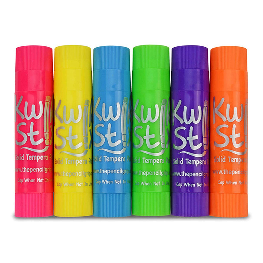 *Specific name brands have been suggested because of their quality and durability.Your child will need the following personal items at school:Sturdy backpack (large enough to fit a folder, library book, and lunch bag)Lunch bag: Please label with your child’s first and last name.Personal snack bags- One bag will be for AM snack and the other bag for a PM snack.Complete extra set of clothes: Please place in a bag labeled with your child’s name.Rochester Community Schools must provide all necessary materials and supplies for curricular classes.  Parents who wish to supplement these materials and supplies for their student may consider purchasing the items listed above.